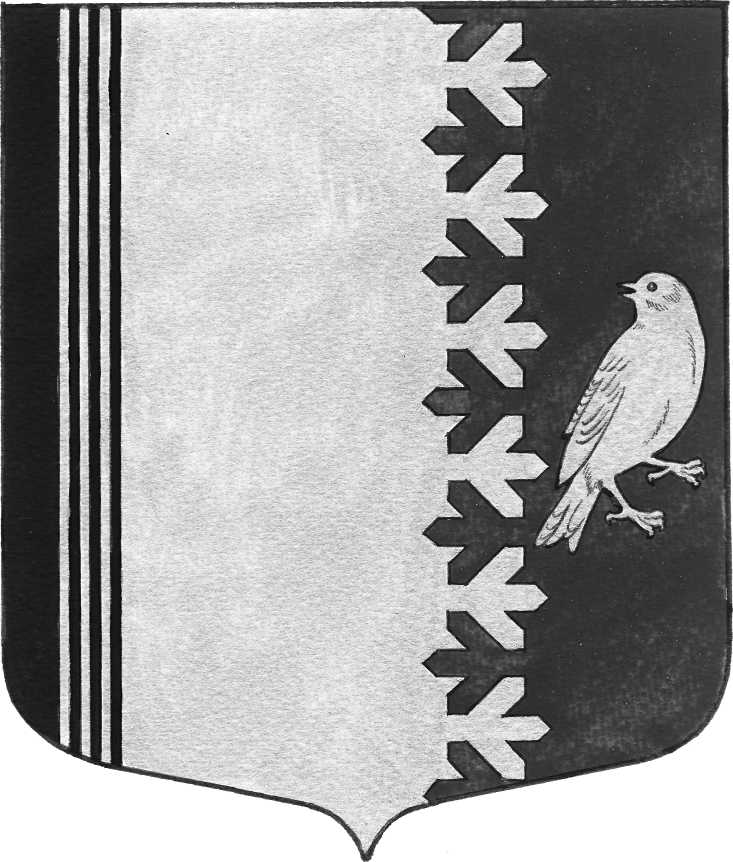   АДМИНИСТРАЦИЯ   МУНИЦИПАЛЬНОГО  ОБРАЗОВАНИЯШУМСКОЕ  СЕЛЬСКОЕ ПОСЕЛЕНИЕКИРОВСКОГО МУНИЦИПАЛЬНОГО  РАЙОНАЛЕНИНГРАДСКОЙ  ОБЛАСТИП О С Т А Н О В Л Е Н И  Еот  06 декабря  2018 года   №  256О рассмотрении вопросов правоприменительной практики по результатам вступивших в законную силу решений судов, арбитражных судов о признании недействительными ненормативных правовых актов, незаконными решений и действий (бездействий) администрации муниципального образования Шумское сельское поселение Кировского муниципального района Ленинградской области В соответствии с пунктом 2.1 статьи 6 Федерального закона от 25 декабря 2008  № 273-ФЗ «О противодействии коррупции» постановляю:1. Создать рабочую группу при администрации МО Шумское сельское поселение Кировского муниципального района Ленинградской области по рассмотрению вопросов правоприменительной практики, по результатам вступивших в законную силу решений судов, арбитражных судов о признании недействительными ненормативных правовых актов, незаконными решений и действий (бездействий) при администрации МО Шумское сельское поселение Кировского муниципального района Ленинградской области. 2. Утвердить прилагаемые:Порядок рассмотрения вопросов правоприменительной практики, по результатам вступивших в законную силу решений судов, арбитражных судов о признании недействительными ненормативных правовых актов, незаконными решений и действий (бездействия) администрации муниципального образования Шумское сельское поселение Кировского муниципального района Ленинградской области (Приложение № 1);Состав рабочей группы при администрации муниципального образования Шумское сельское поселение Кировского муниципального района Ленинградской области по рассмотрению вопросов правоприменительной практики по результатам вступивших в законную силу решений судов, арбитражных судов о признании недействительными ненормативных правовых актов, незаконными решений и действий (бездействия) администрации муниципального образования Шумское сельское поселение Кировского муниципального района Ленинградской области (приложение № 2).3. Контроль за исполнением настоящего постановления возложить на заместителя главы администрации.Глава администрации                                                                          В.Л.УльяновПриложение № 1УтвержденоПостановлениемАдминистрации МО Шумское сельское поселение Кировского муниципального района Ленинградской областиот 06 декабря 2018 № 256ПОРЯДОКО рассмотрении вопросов правоприменительной практики по результатам вступивших в законную силу решений судов, арбитражных судов о признании недействительными ненормативных правовых актов, незаконными решений и действий (бездействий) администрации муниципального образования Шумское сельское поселение Кировского муниципального района Ленинградской области1. Настоящий Порядок устанавливает процедуру рассмотрения вопросов правоприменительной практики по результатам вступивших в законную силу решений судов, арбитражных судов о признании недействительными ненормативных правовых актов, незаконными решений и действий (бездействия администрации муниципального образования Шумское сельское поселение Кировского муниципального района Ленинградской области и ее должностных лиц (далее соответственно - Порядок, вопросы правоприменительной практики) в целях выработки и принятия мер по предупреждению и устранению причин выявленных нарушений.2. Рассмотрение вопросов правоприменительной практики включает в себя:анализ вступивших в законную силу решений судов, арбитражных судов (далее - судебных решений) о признании недействительными ненормативных правовых актов, незаконными решений и действий (бездействия) администрации муниципального образования Шумское сельское поселение Кировского муниципального района Ленинградской области (далее - Администрация) и ее должностных лиц;выявление причин, послуживших основаниями признания недействительными ненормативных правовых актов, незаконными решений и действий (бездействия) Администрации и ее должностных лиц;последующая разработка и реализация системы мер, направленных на устранение и предупреждение указанных причин;контроль результативности принятых мер, последующей правоприменительной практики.3. Сотрудник уполномоченного структурного подразделения по профилактике коррупционных и иных правонарушений администрации (далее - сотрудник отдела), ответственный за рассмотрение вопросов правоприменительной практики, ведет учет судебных решений о признании недействительными ненормативных правовых актов, незаконными решений и действий (бездействия) администрации и ее должностных лиц.4. Информация о вынесенных судебных решениях о признании недействительными ненормативных правовых актов, незаконными решений и действий (бездействия) Администрации и ее должностных лиц с приложениями копий судебных решений направляется структурными подразделениями администрации сотруднику администрации по профилактике коррупционных и иных правонарушений администрации (далее - структурное подразделение по профилактике коррупционных и иных правонарушений) ежеквартально до 5 числа месяца, следующего за отчетным кварталом.Руководители структурных подразделений одновременно с информацией о вынесенных судебных решениях о признании недействительными ненормативных правовых актов, незаконными решений и действий (бездействия) администрации и ее должностных лиц с приложениями копий судебных решений направляют в структурное подразделение по профилактике коррупционных и иных правонарушений служебную записку, содержащую их позицию относительно:причин принятия ненормативных правовых актов, решений и совершения действий (бездействия) администрации и ее должностных лиц, признанных судом недействительными (незаконными);причин, послуживших основаниями признания недействительными ненормативных правовых актов, незаконными решений и действий (бездействия) Администрации и ее должностных лиц.5. Сведения, предоставленные в структурное подразделение по профилактике коррупционных и иных правонарушений согласно пункту 4 настоящего Порядка, обобщаются и представляются в виде таблицы председателю рабочей группы по вопросам правоприменительной практики по результатам вступивших в законную силу решений судов, арбитражных судов о признании недействительными ненормативных правовых актов, незаконными решений и действий (бездействия) (далее - рабочая группа) в срок до 10 числа месяца, следующего за отчетным кварталом.6. Председатель рабочей группы на основании материалов, полученных в соответствии с пунктом 5 настоящего Порядка, по каждому случаю признания недействительными ненормативных правовых актов, незаконными решений и действий (бездействия) Администрации и ее должностных лиц назначает дату и место проведения заседания рабочей группы, рассматривает необходимость привлечения к деятельности рабочей группы работников структурных подразделений Администрации и иных лиц.7. Секретарь рабочей группы оповещает всех членов рабочей группы и иных работников структурных подразделений (при необходимости) о дате, месте и времени проведения заседания рабочей группы.8. Рассмотрение вопроса правоприменительной практики может быть отложено при необходимости получения дополнительных материалов.9. В ходе рассмотрения вопроса правоприменительной практики по каждому случаю признания недействительными ненормативных правовых актов, незаконными решений и действий (бездействия) Администрации и ее должностных лиц определяются:причины принятия ненормативных правовых актов, решений и совершения действий (бездействия) Администрации и ее должностными лицами, признанных судом недействительными (незаконными);причины, послужившие основаниями признания недействительными ненормативных правовых актов, незаконными решений и действий (бездействия) Администрации и ее должностных лиц.10. По итогам рассмотрения вопросов правоприменительной практики рабочая группа принимает решение, в котором:устанавливается, что в рассматриваемой ситуации содержатся (не содержатся) признаки коррупционных фактов;даются рекомендации по разработке и принятию мер в целях устранения и предупреждения причин выявленных нарушений или устанавливается отсутствие необходимости разработки и принятия таких мер.11. В протоколе заседания рабочей группы указываются:дата заседания, состав рабочей группы и иных приглашенных лиц;судебный акт, явившийся основанием для рассмотрения вопросов правоприменительной практики;фамилия, имя, отчество выступавших на заседании и краткое описание изложенных выступлений;результаты голосования;решение.12. В случае установления рабочей группой признаков коррупционных фактов, послуживших основанием для принятия решения о признании недействительными ненормативных правовых актов, незаконными решений и действий (бездействия) Администрации и ее должностных лиц, Председателем рабочей группы выносится соответствующее представление на рассмотрение Комиссии по соблюдению требований к служебному поведению и урегулированию конфликта интересов Администрации в целях осуществления в Администрации мер по предупреждению коррупции.13. Протоколы заседаний рабочей группы Администрации хранятся в структурном подразделении по профилактике коррупционных и иных правонарушений.Приложение № 2УтвержденоПостановлениемАдминистрации МО Шумское сельское поселение Кировского муниципального района Ленинградской областиот 06 декабря 2018 № 256Состав рабочей группы при администрации муниципального образования Шумское сельское поселение Кировского муниципального района Ленинградской области по рассмотрению вопросов правоприменительной практики по результатам вступивших в законную силу решений судов, арбитражных судов о признании недействительными ненормативных правовых актов, незаконными решений и действий (бездействия) администрации муниципального образования Шумское сельское поселение Кировского муниципального района Ленинградской областиГлава администрации МО Шумское сельское поселение    руководитель рабочей группыЗаместитель главы             администрации МО Шумское сельское поселение заместитель руководителя рабочей группыНачальник сектора управления имуществом землей и приватизацией администрации МО Шумское сельское поселение секретарь рабочей группыНачальник сектора экономики и финансов администрации МО Шумское сельское поселениеЧлен рабочей группы Ведущий специалист администрации МО Шумское сельское поселениеЧлен рабочей группы 